Отчетоб исполнении бюджета Северного сельского поселения Сусаниснкого муниципального района Костромской области на 1 июля 2020 года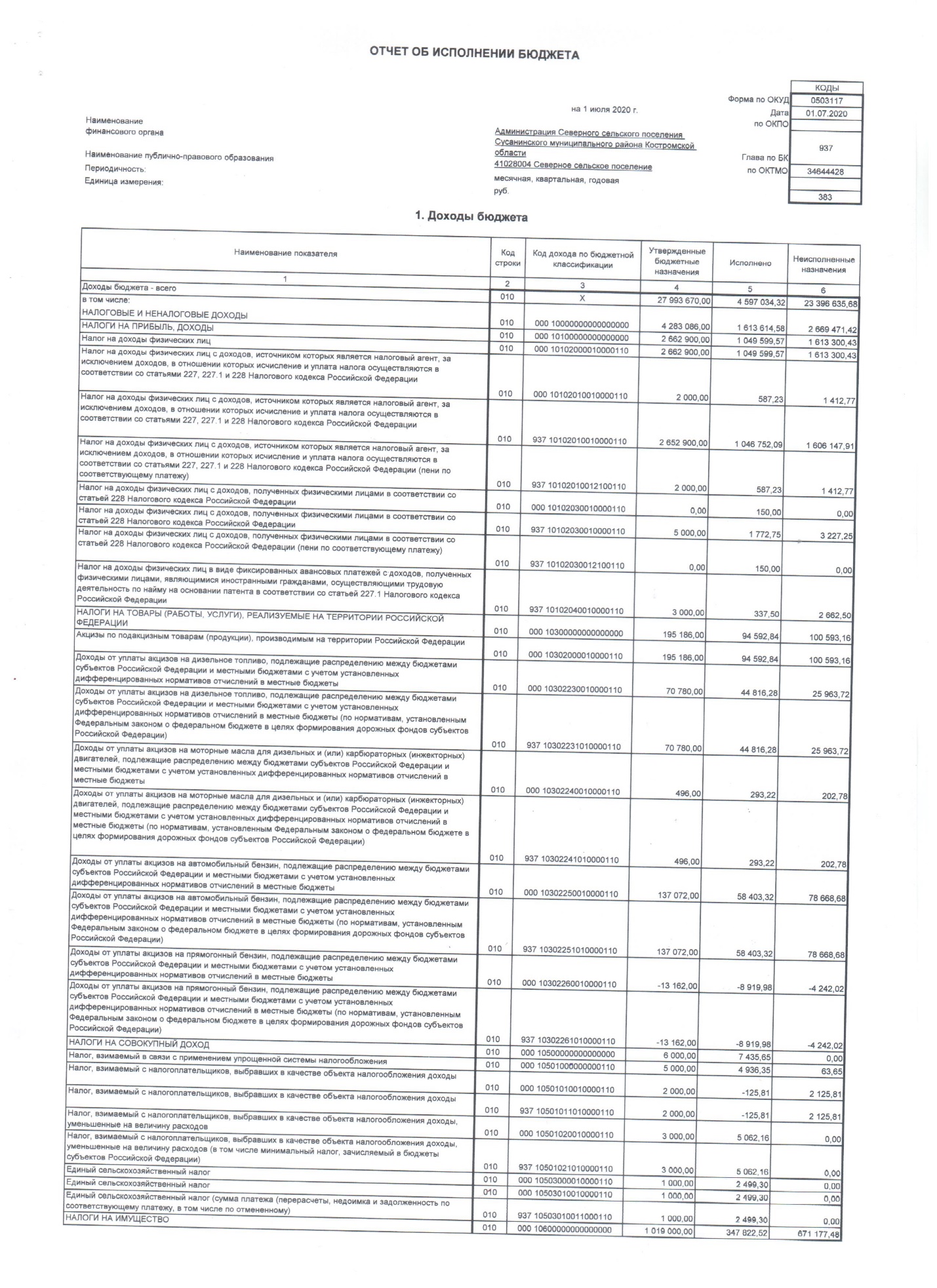 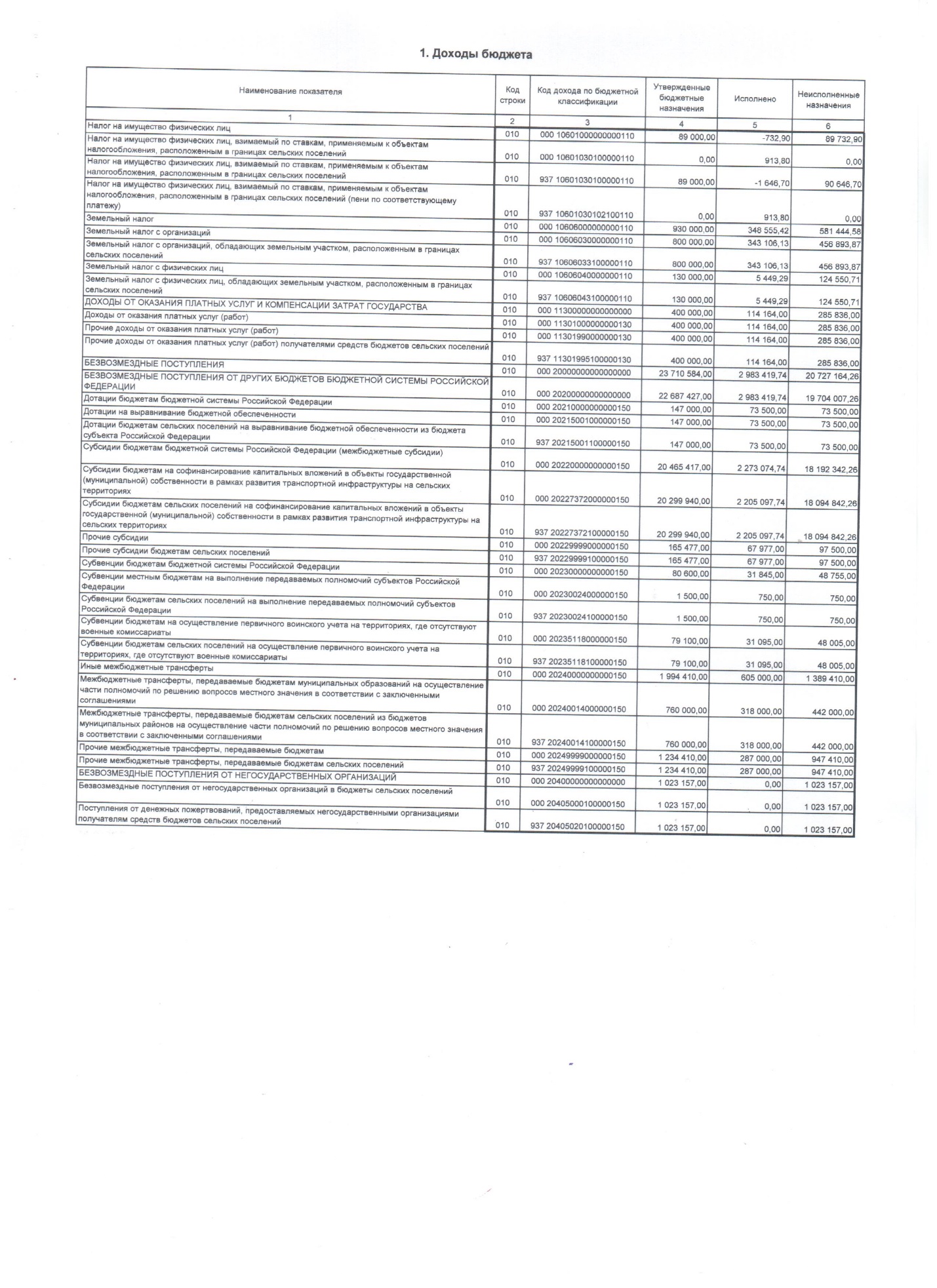 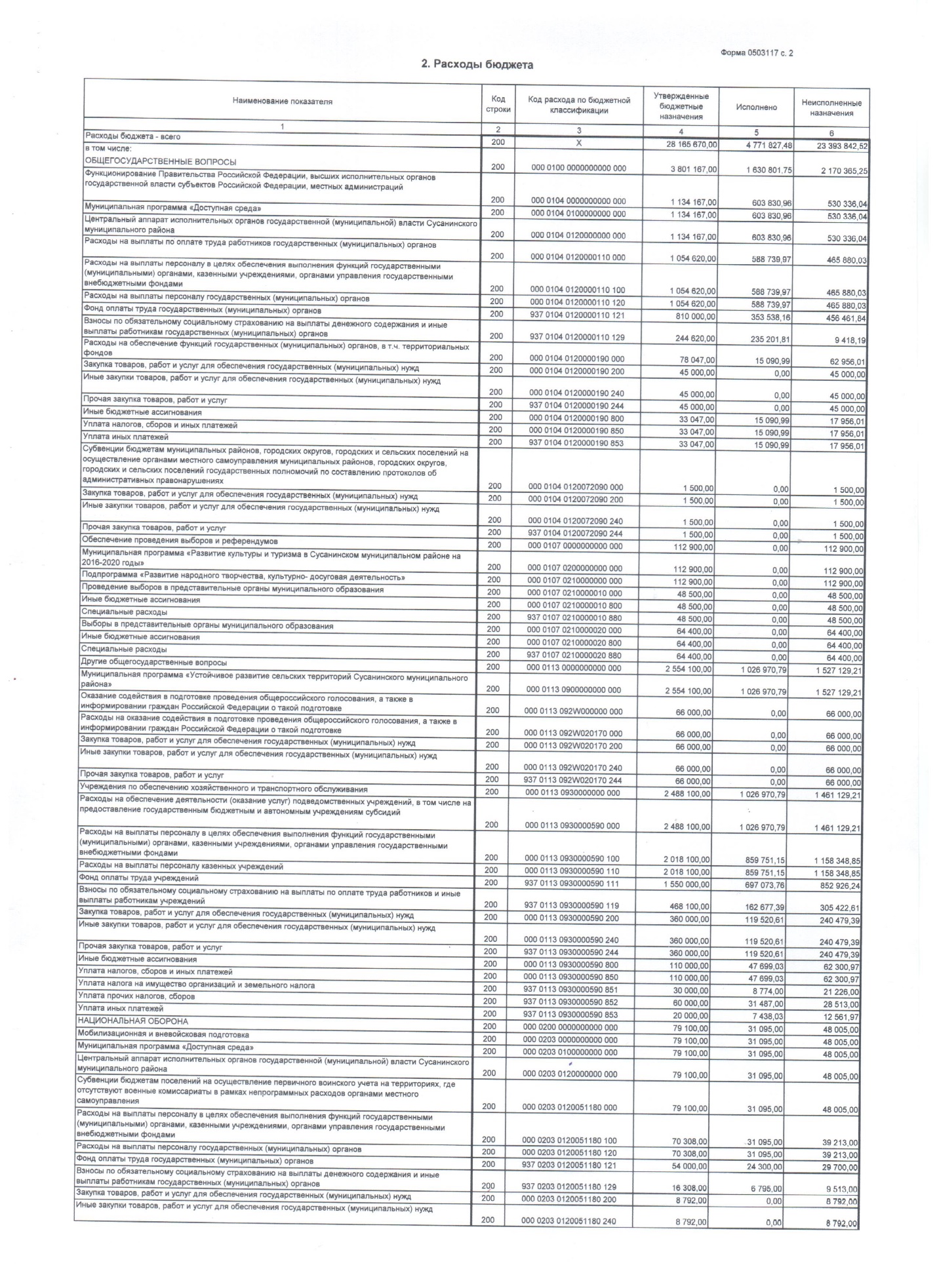 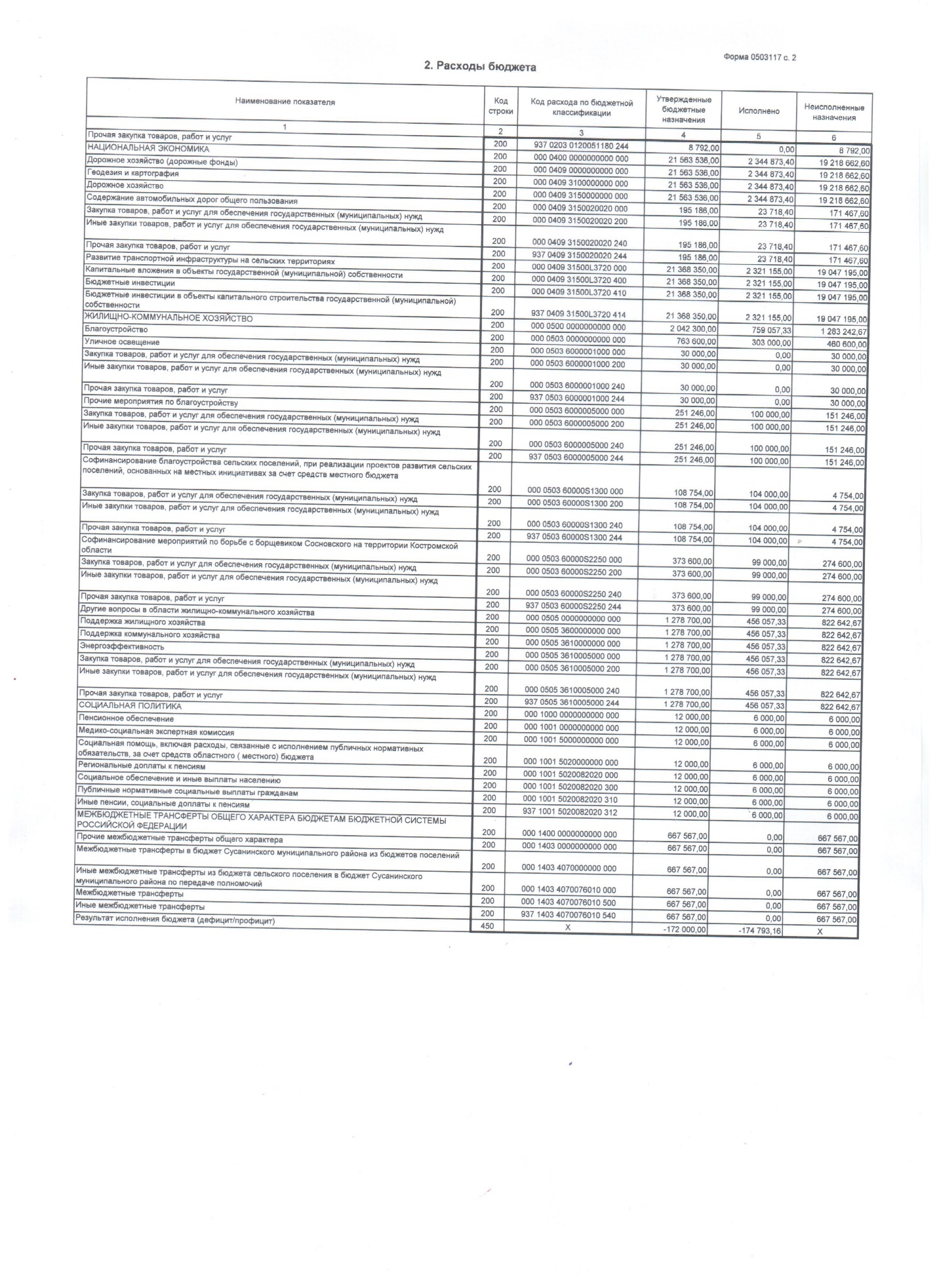 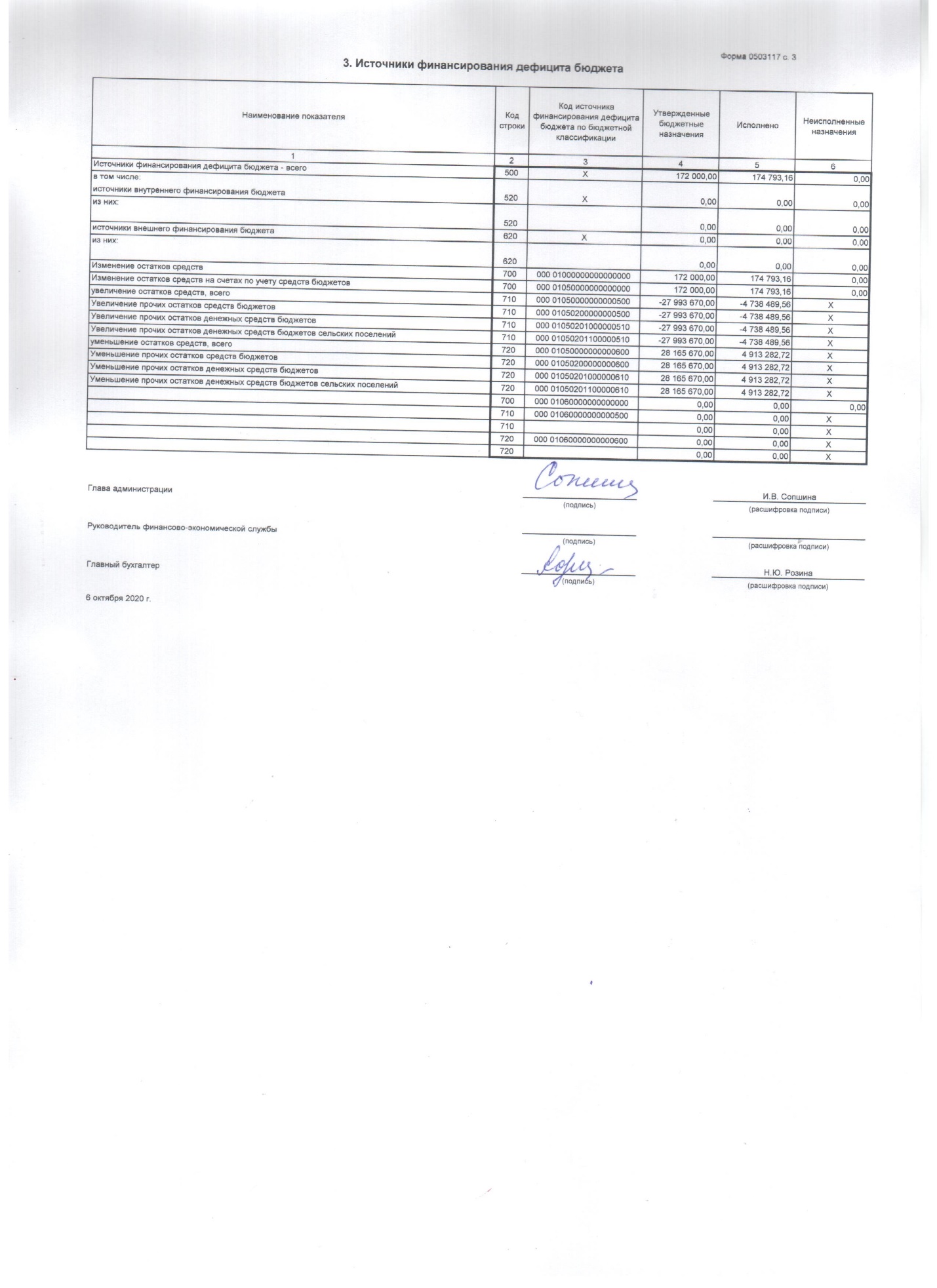 